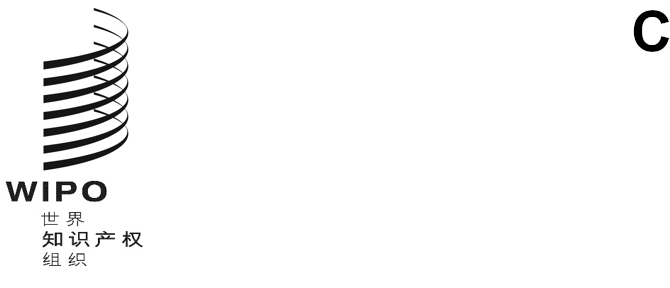 WO/GA/57/7原文：英文日期：2024年4月11日世界知识产权组织大会第五十七届会议（第31次特别会议）
2024年7月9日至17日，日内瓦关于知识产权与遗传资源、传统知识和
民间文学艺术政府间委员会（IGC）的报告秘书处编拟产权组织大会在2022年7月14日至22日举行的第五十五届会议上，决定在文件WIPO/GRTKF/IC/43/5（“知识产权、遗传资源和遗传资源相关传统知识国际法律文书草案主席案文”）和成员国提供的任何其他材料的基础上，不晚于2024年召开一次缔结知识产权、遗传资源和遗传资源相关传统知识国际法律文书外交会议（外交会议），并指示知识产权与遗传资源、传统知识和民间文学艺术政府间委员会（IGC）在2023年下半年举行为期五天的特别会议，进一步将任何现有的差距缩小到足够的水平（见文件WO/GA/55/12第309段）。根据这一决定，IGC于2023年9月4日至8日举行了一次特别会议。IGC审查并修订了文件WIPO/GRTKF/IC/SS/GE/23/2附件的序言和第1条至第9条的案文，并决定将经修订的案文转送外交会议筹备委员会，作为《知识产权、遗传资源和遗传资源相关传统知识国际法律文书基础提案》（《基础提案》）的实质条款。《基础提案》可在线查阅。产权组织大会在2023年7月6日至14日举行的第五十六届会议上，同意将IGC的任务授权延长至2024-2025两年期。IGC将于2024年11月29日举行第四十八届会议，2024年12月2日至6日举行第四十九届会议。请产权组织大会注意“关于知识产权与遗传资源、传统知识和民间文学艺术政府间委员会（IGC）的报告”（文件WO/GA/57/7）[文件完]